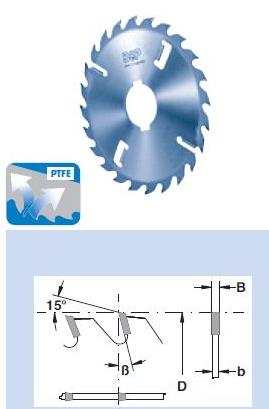 Код из 1САртикулНаименование/ Бренд/ПоставщикГабариты,Д*Ш*ВммМасса,грМатериалМесто установки/НазначениеF00199246030001S022Пила дисковая 250*3,2/2,2*40 Z=20+4 FZ (BSP)250*3,2/2,2*40 Z=20+4 FZ1000металлЛеспильное оборад / Пилы для продольного пиления с НМ и зачистными зубьями F00199246030001S022250*3,2/2,2*40 Z=20+4 FZ1000металлЛеспильное оборад / Пилы для продольного пиления с НМ и зачистными зубьями F00199246030001S022BSP   (Италия)250*3,2/2,2*40 Z=20+4 FZ1000металлЛеспильное оборад / Пилы для продольного пиления с НМ и зачистными зубьями 